Volume and surface area of 3D shapes	A LEVEL LINKS	Scheme of work: 6b. Gradients, tangents, normals, maxima and minimaKey points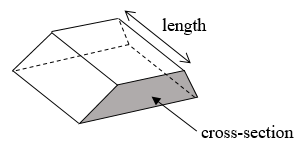 Volume of a prism = cross-sectional area × length.The surface area of a 3D shape is the total area 
of all its faces.Volume of a pyramid =  × area of base × vertical height.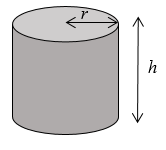 Volume of a cylinder = πr2hTotal surface area of a cylinder = 2πr2 + 2πrh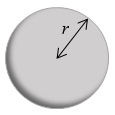 Volume of a sphere = Surface area of a sphere = 4πr2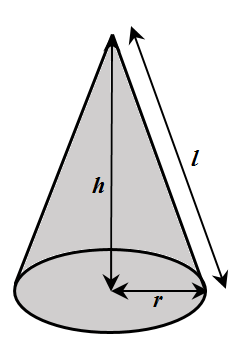 Volume of a cone = Total surface area of a cone = πrl + πr2ExamplesExample 1	The triangular prism has volume 504 cm3. 
		Work out its length.

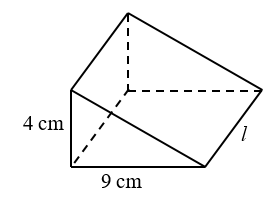 Example 2	Calculate the volume of the 3D solid.
	Give your answer in terms of π.
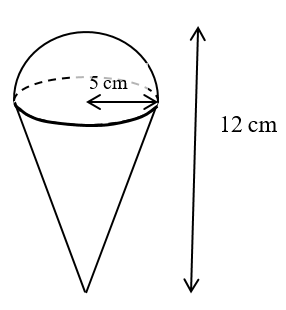 Practice1	Work out the volume of each solid.
	Leave your answers in terms of π where appropriate.	a			b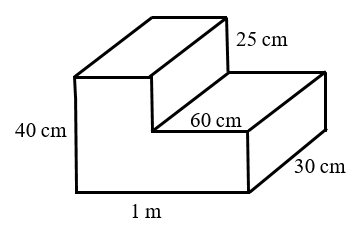 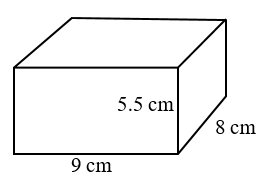 	c			d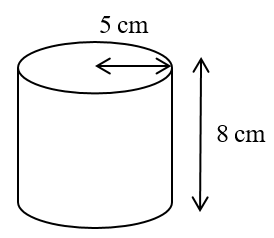 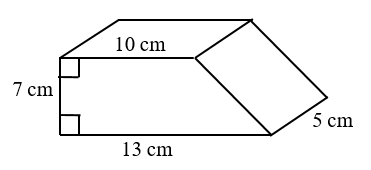 	e			f 	a sphere with radius 7 cm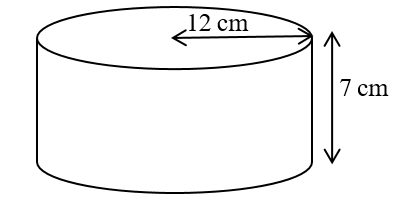 	g	a sphere with diameter 9 cm		h	a hemisphere with radius 3 cm	i			j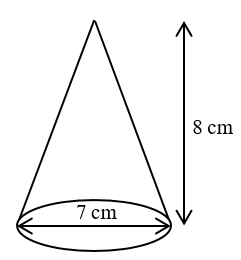 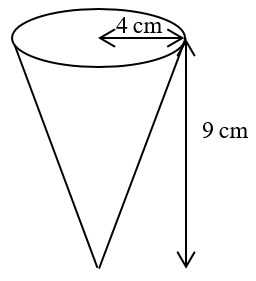 2	A cuboid has width 9.5 cm, height 8 cm and volume 1292 cm3.
	Work out its length.3	The triangular prism has volume 1768 cm3.
	Work out its height.
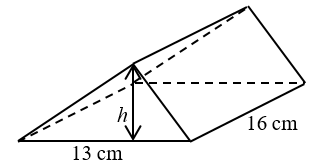 Extend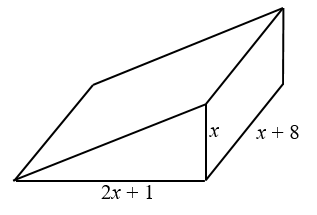 4	The diagram shows a solid triangular prism.	All the measurements are in centimetres.	The volume of the prism is V cm3.	Find a formula for V in terms of x.	Give your answer in simplified form.5	The diagram shows the area of each of three 
	faces of a cuboid.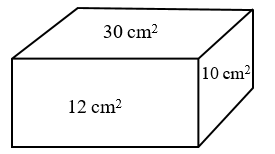 	The length of each edge of the cuboid is a whole 
	number of centimetres.	Work out the volume of the cuboid.6	The diagram shows a large catering size tin of beans 
	in the shape of a cylinder.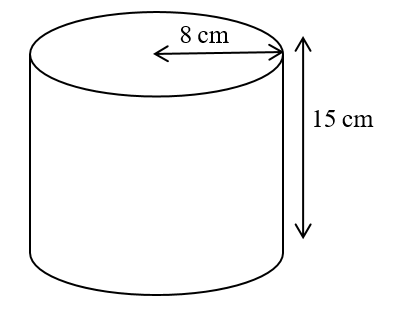 	The tin has a radius of 8 cm and a height of 15 cm.	A company wants to make a new size of tin.	The new tin will have a radius of 6.7 cm.	It will have the same volume as the large tin.	Calculate the height of the new tin.	Give your answer correct to one decimal place.7	The diagram shows a sphere and a solid cylinder.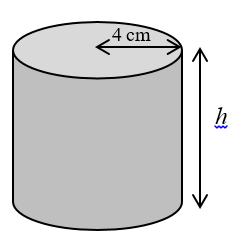 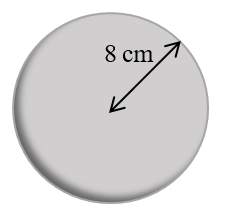 	The sphere has radius 8 cm. 	The solid cylinder has a base radius of 4 cm and 
	a height of h cm.	The total surface area of the cylinder is half the 
	total surface area of the sphere. 	Work out the ratio of the volume of the sphere to
	the volume of the cylinder. 	Give your answer in its simplest form. 8	The diagram shows a solid metal cylinder.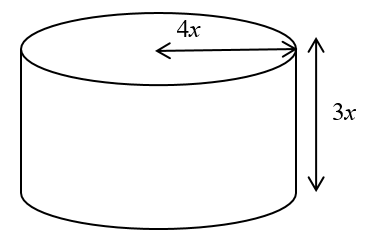 	The cylinder has base radius 4x and height 3x.	The cylinder is melted down and made into 
	a sphere of radius r.	Find an expression for r in terms of x.Answers1	a	V = 396 cm3	b	V = 75 000 cm3	c	V = 402.5 cm3	d	V = 200π cm3	e	V = 1008π cm3	f	V= π  cm3	g	V = 121.5π cm3	h	V = 18π cm3	i	V = 48π cm3	j	V = π cm32	17 cm3	17 cm4	V = x3 + x2 + 4x5	60 cm36	21.4 cm7	32 : 98	V = bhl504 =  × 9 × 4 × l504 = 18 × ll = 504 ÷ 18= 28 cm1	Write out the formula for the volume of a triangular prism.2	Substitute known values into the formula.3	Simplify4	Rearrange to work out l.5	Remember the units.Total volume = volume of hemisphere + Volume of cone 			 =  of πr3 + πr2hTotal volume =  ×  × π × 53 +  × π × 52 × 7	= π cm31	The solid is made up of a hemisphere radius 5 cm and 
a cone with radius 5 cm and height 12 − 5 = 7 cm.2	Substitute the measurements into the formula for the total volume.3	Remember the units.